Publicado en Madrid el 22/03/2018 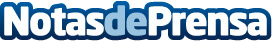 DHL Express en Málaga se traslada a una nueva instalación, con una inversión superior a un millón de eurosLa inversión ha ascendido a 915.000 euros, además de 215.000 euros adicionales en gastos de alquiler a largo plazo. La capacidad de proceso se ampliará hasta 5000 piezas/día 
Datos de contacto:Noelia Perlacia915191005Nota de prensa publicada en: https://www.notasdeprensa.es/dhl-express-en-malaga-se-traslada-a-una-nueva Categorias: Finanzas Andalucia Emprendedores Logística Recursos humanos Consumo http://www.notasdeprensa.es